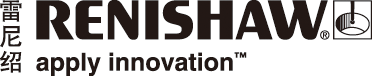 全新增量式光栅，安装简便，专为设备制造商量身打造世界领先的测量产品制造商雷尼绍推出了适用于直线轴位置反馈的全新光栅系列 — 新光栅具有极宽松的安装公差且工作速度高达24 m/s。QUANTiC™光栅系列可从读数头直接输出数字信号，无需额外使用体积庞大的外部接口。这一突破性创新技术最早应用在雷尼绍先进的VIONiC™光栅上。对于OEM机器制造商而言，配合客户交货期至关重要，因此若能缩短机器内部组件（如光栅）的安装调试时间，则更有助于确保产品如期交付，从而提高经营利润。QUANTiC光栅在设计时充分考虑到了这一点：它具有雷尼绍有史以来最宽松的安装公差和极优异的抗污性能，并可选装用于远程校准和故障深入诊断的高级诊断工具 (Advanced Diagnostic Tool, ADT)。QUANTiC光栅系统搭配使用40 µm栅距的栅尺；借助雷尼绍独特的光学滤波系统设计，QUANTiC可实现更宽松的安装公差和更高的工作速度。例如，读数头安装间隙和扭摆公差目前分别可达±0.2 mm和
±0.9⁰。可选配的栅尺包括导轨式 (FASTRACK™) RTLC40栅尺和自粘式RTLC40-S栅尺：两者均能确保栅尺不受安装基体影响而独立膨胀或收缩，从而可简化误差补偿过程。QUANTiC光栅系统拥有多种先进的设计特性，因此具备极强的防尘抗污能力。QUANTiC读数头集成有雷尼绍成熟的光学滤波系统，可对多个栅尺周期的读数进行平均，有效滤除脏污等引起的非周期性特征。借助一系列电子信号处理算法，例如自动增益控制 (AGC)、自动偏置控制 (AOC) 和自动平衡控制 (ABC) 等，可进一步增强测量信号的精度。借助新的检测器设计，QUANTiC光栅还具备了第三层的信号滤波功能，这有助于更好地消除因栅尺污染产生的非谐波信号频率。所有这些信号调节功能组合在一起，确保了QUANTiC能够实现极低的电子细分误差 (SDE)，并且最大程度减少了因污染导致的信号波动。高级诊断工具 (ADT) 由ADTi-100硬件及ADT View软件组成，令光栅安装和校准过程变得极其简单轻松。其特性与优点包括：远程监控；信号强度视听指示、限位开关和读数头俯仰指示；DRO输出、利萨如圆输出，以及能够以多种常用文件格式保存数据。QUANTiC光栅有助于提高大规模生产线的生产效率，能够使OEM客户大幅节省时间和成本。QUANTiC光栅系列已获得CE认证，由雷尼绍严格按照通过了ISO 9001:2008认证的质量控制体系制造。与所有雷尼绍光栅产品一样，QUANTiC也由一个全球团队支持，提供真正快捷的全球化服务。详情请访问www.renishaw.com.cn/encoders-完-关于雷尼绍雷尼绍是世界领先的工程科技公司之一，在精密测量和医疗保健领域拥有专业技术。公司向众多行业和领域提供产品和服务 — 从飞机引擎、风力涡轮发电机制造，到口腔和脑外科医疗设备等。此外，它还在全球增材制造（也称3D打印）领域居领导地位，是英国唯一一家设计和制造工业用增材制造设备（通过金属粉末“打印”零件）的公司。雷尼绍集团目前在35个国家/地区设有70多个分支机构，员工逾4,000人，其中2,700余名员工在英国本土工作。公司的大部分研发和制造均在英国本土进行，在截至2017年6月的2017财年，雷尼绍实现了
5.368亿英镑的销售额，其中95%来自出口业务。公司最大的市场为中国、美国、德国和日本。了解详细产品信息，请访问雷尼绍网站：www.renishaw.com.cn关注雷尼绍官方微信（雷尼绍中国），随时掌握相关前沿资讯：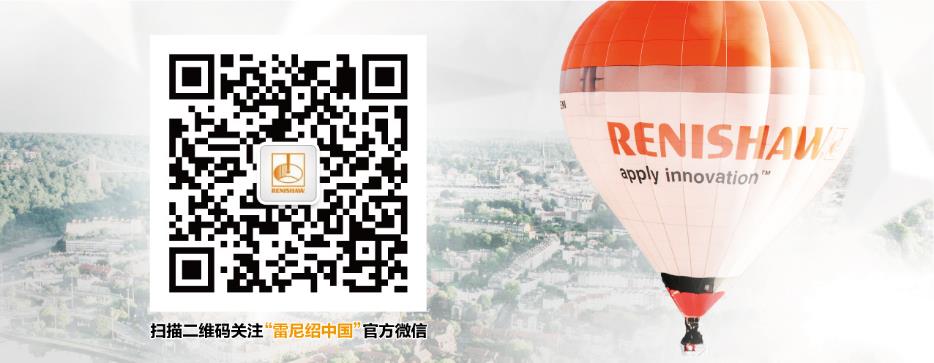 